Učenca OŠ Franceta Bevka izjemna v izkazovanju znanjana državnem tekmovanju iz kemijskega eksperimenta 2017/2018Šolsko leto 20017/2018 se je za učence naše šole začelo zelo uspešno tudi na področju izkazovanja znanja iz kemije in eksperimentalnega dela. Na Gimnaziji Moste je v sredo, 29. novembra  2017, potekalo državno tekmovanje OŠ iz inovativnega kemijskega eksperimenta  »Skozi mavrico kemijskih sprememb 2017/2018«. Učenca 9. razreda naše šole sta pod mentorskim vodstvom Violete Stefanovik osvojila zlato odličje. Klemen KLOPČIČ in Anže Svit POŽGAJ si delita 1. mesto državnih prvakov v kemijskem eksperimentu za OŠ 2017. Na državno tekmovanje OŠ iz kemijskega eksperimenta se je prijavilo več kot 114 učencev in 34 mentorjev s 43 kemijskimi poskusi. Med vsemi oddanimi prispevki  je strokovna komisija v predtekmovanju izbrala 20 najboljših iz 19 osnovnih šol, katerih učenci so bili nagrajeni z bronastim priznanjem.  Med njimi je bil tudi prispevek učencev 9. razreda naše šole.Na dan državnega tekmovanja  »Skozi mavrico kemijskih sprememb 2017/2018«, ki je bilo 29. 11. 2017 na Gimnaziji Moste, sta z izjemno predstavitvijo eksperimenta »Z mini raketo do mavrične glorije« postala državna prvaka v kemijskem eksperimentu Klemen KLOPČIČ in Anže Svit POŽGAJ. Prvo mesto  si delita z enako uspešnimi  učenci OŠ Šturje Ajdovščina.Novica o tekmovanju je bila objavljena v oddaji DAN na PLANET TV, kjer sta s kratkim prispevkom sodelovala tudi naša učenca. Posnetek z naslovom:  Na Gimnazija Moste je danes pokalo in se iskrilo, za to so bili krivi mladi izumitelji,osnovnošolci, ki so se udeležili tekmovanja iz kemijskih eksperimentovsi lahko ogledate na povezavi: https://www.facebook.com/gimoste/?fref=mentions  ali pa https://www.facebook.com/oddajaDan/.Novica o tekmovanju je bila objavljena tudi na spletnih straneh KEMIJSKEGA INŠTITUTA, kjer je tudi povezava na zbornik eksperimentov (več si lahko preberete tukaj… ) , v katerem si  lahko preberete tudi članek naših učencev (na straneh od 88 do 93)  :https://www.ki.si/novice/single-prikaz/novice/novica/tekmovanje-iz-kemijskih-eksperimentov-za-os-z-naslovom-skozi-mavrico-kemijskih-sprememb/Utrinki s priprav na tekmovanje v  šoli  in z državnega tekmovanja na Gimnaziji Moste(fotografije oblikovala Violeta Stefanovik, mentorica učencev OŠ Franceta Bevka).Kratka predstavitev eksperimenta, ki je bila narejena za namene predtekmovanja,  je objavljena pod naslovom: »Z MINI RAKETO DO MAVRIČNE GLORIJE OS Franceta Bevka«, (4-minutni film) na povezavi: https://www.youtube.com/watch?v=xEoHYoYA-P8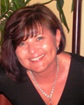 Na uspehe naših učenk smo učitelji in učenci OŠ Franceta Bevka zelo ponosni.  Violeta Stefanovik, mentorica učencev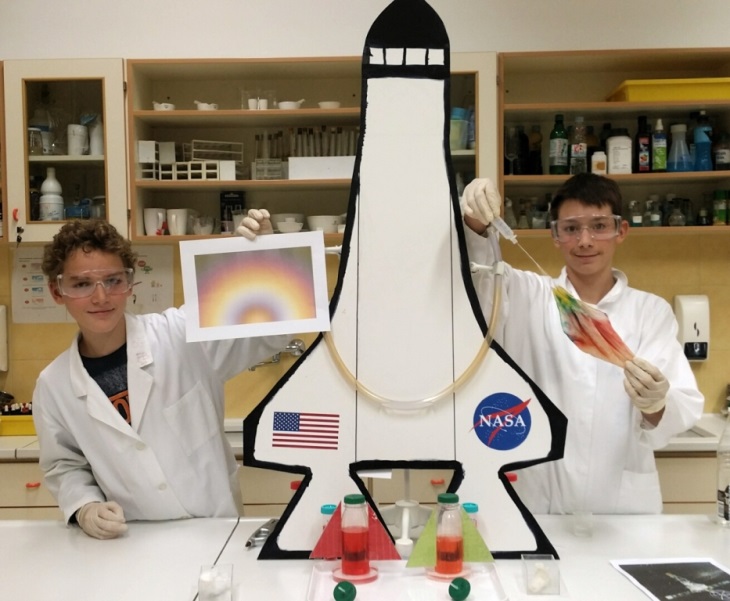 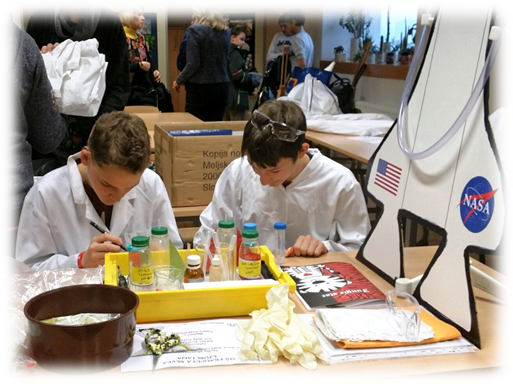 Klemen Klopčič in Anže Svit Požgaj»Priprave na državno tekmovanje iz kemijskega eksperimenta 2017 v učilnici kemije OŠ Franceta Bevka«Klemen Klopčič in Anže Svit Požgaj»Zadnje priprave pred javnim nastopom na državnem tekmovanju iz kemijskega eksperimenta za OŠ  2017«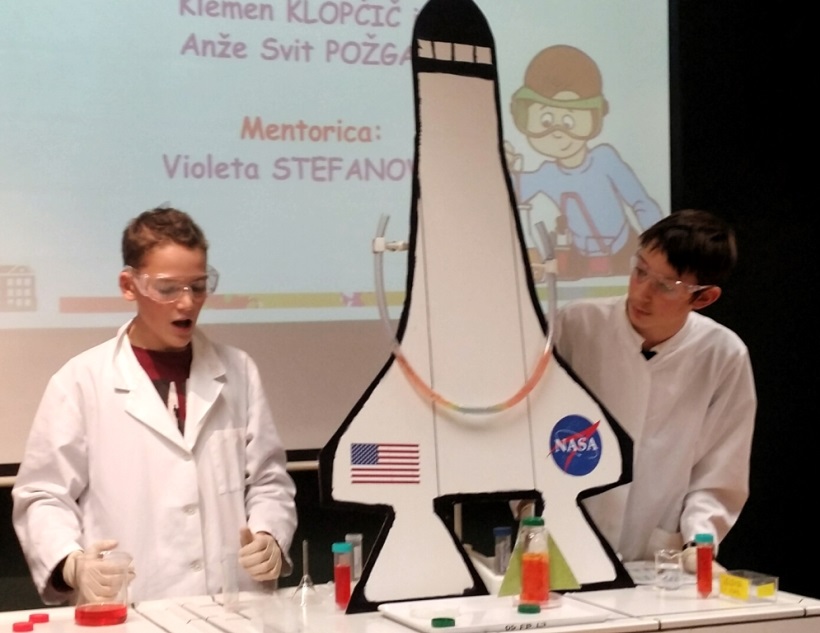 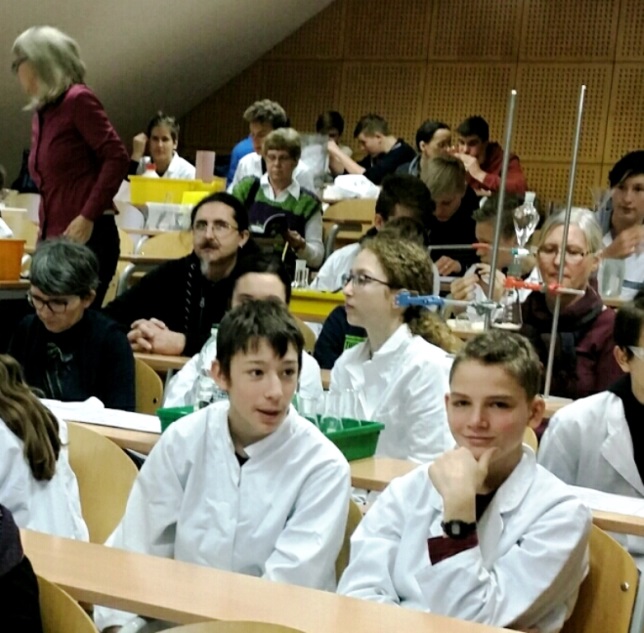 Klemen Klopčič in Anže Svit Požgaj»Javni zagovor eksperimenta  na državnem tekmovanju iz kemijskega eksperimenta za OŠ  2017«Klemen Klopčič in Anže Svit Požgaj»Pred razglasitvijo državnih prvakov iz kemijskega eksperimenta za OŠ 2017